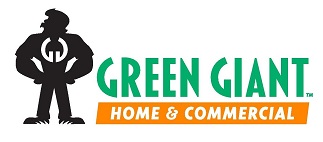 Residential Cockroach Treatment Preparation SheetIn cockroach control, sanitation is essential. The following steps must be taken before we will perform a cockroach treatment.Items That MUST Be Completed Prior To Our ArrivalClean kitchen thoroughly, including floor, stove, range hood, and counter tops. Clean inside and outside of the dishwasher. Pull out refrigerator, stove, etc. and clean behind and underneath. All cleaning should be done before, not after treatment. Turn off smoke alarms. Everything should be removed from kitchen cupboards, above and below the sink, drawers and countertops should be cleaned. Wash cupboards inside and out, wipe out drawers with a damp rag, clean sink and countertops well. Items may be placed on the kitchen table or on a couch or chair, and should be covered with newspaper or a sheet.Bathroom cabinets and under the sink should be cleaned. Wash cabinets inside and out, wipe out drawers with a damp rag, clean sink, tub, inside and outside of toilet and scrub bathroom floor.Pick up and remove trash inside and outside of the home.Vacuum all carpets.Clothes hanging in closets should be removed and placed on beds. Shoes and other items on closet floors should be removed. Clean closet shelves. Furniture and other items should be moved out at least 2 feet from the wall.Pets should be removed from inside the home. Fish tanks should be thoroughly covered. If fish tanks are covered, air pumps (not filters) should be shut off.Children’s toys, pet food dishes and exposed food should be placed in a protected area.If you are ill or pregnant, or if you or any member of your household has sensitivity to chemical odors, please contact us immediately so we can arrange an alternative treatment method.After Our Treatment Is CompleteDo not re-enter the premise for at least 4 hours unless specified otherwise. If you have medical problems or are sensitive to odors, it may be advisable to stay out longer.Immediately upon re-entering the treated premises, open windows and doors to air thoroughly.Thoroughly wash (with soap and water) all exposed eating surfaces (including table and counter tops) and any exposed dishes or silverware. Do not wash any treated surfaces such as baseboards.Continue to keep all trash debris, food waste, and clutter cleaned up at all times. Sanitation is extremely important.Initial cockroach control services require follow up visits to ensure long term control. Monthly services are required to guarantee control. Please be sure you have scheduled these services ahead of time.If you have any questions before or after the treatment, please call us at 610-944-0408.